Name: ____________________________	Date: __________The Little Prince – Vocabulary Testastonishment	complex		disheveled		enormous	ermine	extinct		obedience		reproach		vanity	etiquetteabsurd		balderdash	conceited		dejection	ephemeralimpregnable 	peevish		resound		retort	statelyvoluminousDirections: Read each description and choose a vocabulary term to best describe it. Explain why you chose the word. Last Saturday was a terrible day for me. Not only had I forgotten to set my alarm to wake up by 7 for practice, but I also forgot to wash my uniform. Coach was frustrated with me and I was frustrated with myself. It put me into a terrible mood.Word: _________________Explanation: _____________________________________________________________________________________________________________________________________________________________________________________________________________________________On our hike up the mountain, we came upon a hollow, cave-like area. My little brother kept yelling into the crevice so that he could hear his own voice yell back. He actually thought someone else was mimicking him!Word: _________________Explanation: _____________________________________________________________________________________________________________________________________________________________________________________________________________________________I had trouble making sense of what he was saying. He kept speaking in circles and trying to explain himself but I couldn’t follow what he was saying. The part I did understand was certainly not believable! Word: _________________Explanation: _____________________________________________________________________________________________________________________________________________________________________________________________________________________________All she ever does is talk about herself. She is so full of pride but not in a good way! I wish she could be more humble.Word: _________________Explanation: _____________________________________________________________________________________________________________________________________________________________________________________________________________________________When my mom told me that we had to move away from my hometown to the other side of the country, I was miserable. Sad isn’t even a strong enough word to explain how I felt.Word: _________________Explanation: _____________________________________________________________________________________________________________________________________________________________________________________________________________________________Directions: From the box below, choose an antonym to match to each vocabulary word. small			simple		organized			eternal	shabby		logical		misbehavior			livingcomplex:  ______________				disheveled: __________________ephemeral: ________________				enormous: ___________________stately: _________________				absurd: _________________extinct: __________________				obedience: __________________Directions: Using the vocabulary term and topic provided, generate a sentence that explains the meaning of the word.conceited / One Direction__________________________________________________________________________________________________________________________________________________________________________________________________________________________________________impregnable / prison__________________________________________________________________________________________________________________________________________________________________________________________________________________________________________astonishment / report card__________________________________________________________________________________________________________________________________________________________________________________________________________________________________________reproach / iPad__________________________________________________________________________________________________________________________________________________________________________________________________________________________________________Directions: Match each word to a correlating image.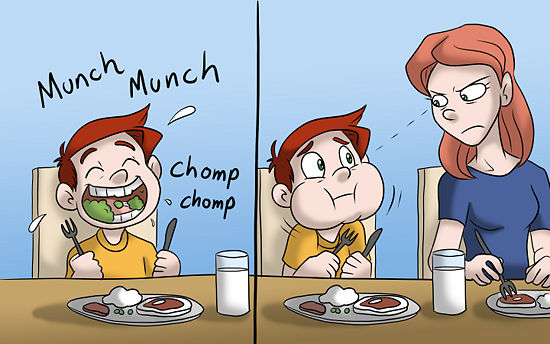 ermine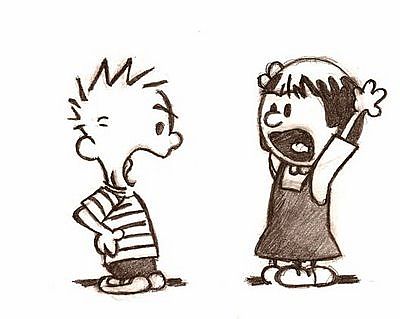 etiquette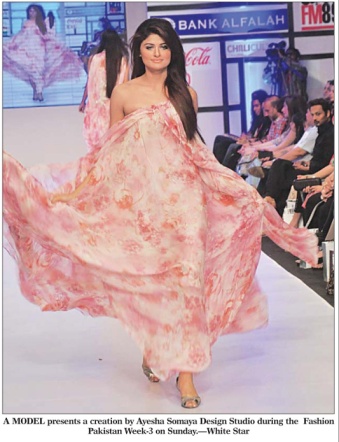 voluminous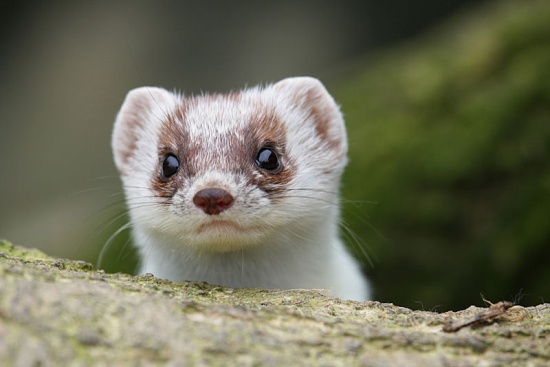 retortExtra Credit:Generate a descriptive sentence (with adjectives and conjunctions). For each vocabulary word you can sensibly add to the sentence, you will receive a bonus point!________________________________________________________________________________________________________________________________________________________________________________________________________________________________________________________________________________________________________________________